Муниципальный комитет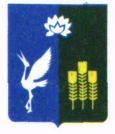 Прохорского сельского поселенияСпасского муниципального районаПриморского краяРешение26 декабря 2018				с. Прохоры					№192О внесении изменений в Положение «Об установлении земельного налога на территории Прохорского сельского поселения», утвержденного решением Муниципального комитета Прохорского сельского поселения № 133 от 25 октября 2017 года «Об утверждении Положения «Об установлении земельного налога на территории Прохорского сельского поселения»На основании Налогового Кодекса, Федерального закона от 06 октября 2003 года № 131-ФЗ «Об общих принципах организации местного самоуправления в Российской Федерации», Федерального закона от 29.12.2014 № 473-ФЗ «О территориях опережающего социально-экономического развития в Российской Федерации», муниципальный комитет Прохорского сельского поселенияРЕШИЛ:Абзац 6 Подпункта 4.3 Положения «Об установлении земельного налога на территории Прохорского сельского поселения», утвержденного Решением муниципального комитета № 133 от 25 октября 2017 изложить в новой редакции:«резиденты территории опережающего социально-экономического развития - индивидуальный предприниматель или являющееся коммерческой организацией юридическое лицо, государственная регистрация которых осуществлена на территории опережающего социально-экономического развития согласно законодательству Российской Федерации (за исключением государственных и муниципальных унитарных предприятий), которые заключили в соответствии с Федеральным законом от 29.12.2014 № 473-ФЗ «О территориях опережающего социально-экономического развития в Российской Федерации» соглашение об осуществлении деятельности на территории опережающего социально-экономического развития и включены в реестр резидентов территории опережающего социально-экономического развития - сроком на пять лет с месяца возникновения права собственности на каждый земельный участок»;Опубликовать настоящее решение в газете «Родное село»;Настоящее решение вступает в силу в порядке, установленном законодательством Российской Федерации, Налоговым Кодексом Российской Федерации, Уставом Прохорского сельского поселения.Глава Прохорского сельского поселения 					 Кобзарь В.В.